ЗАТВОРЫ ШИБЕРНЫЕ «ЗШ»Опросный лист №_______________Заполненный опросный лист Вы можете направить нам по электронной почте info@sibtenzo.com.Для получения консультации Вы можете позвонить нам по телефону 8 (384-2) 67-22-92.Будем рады помочь Вам!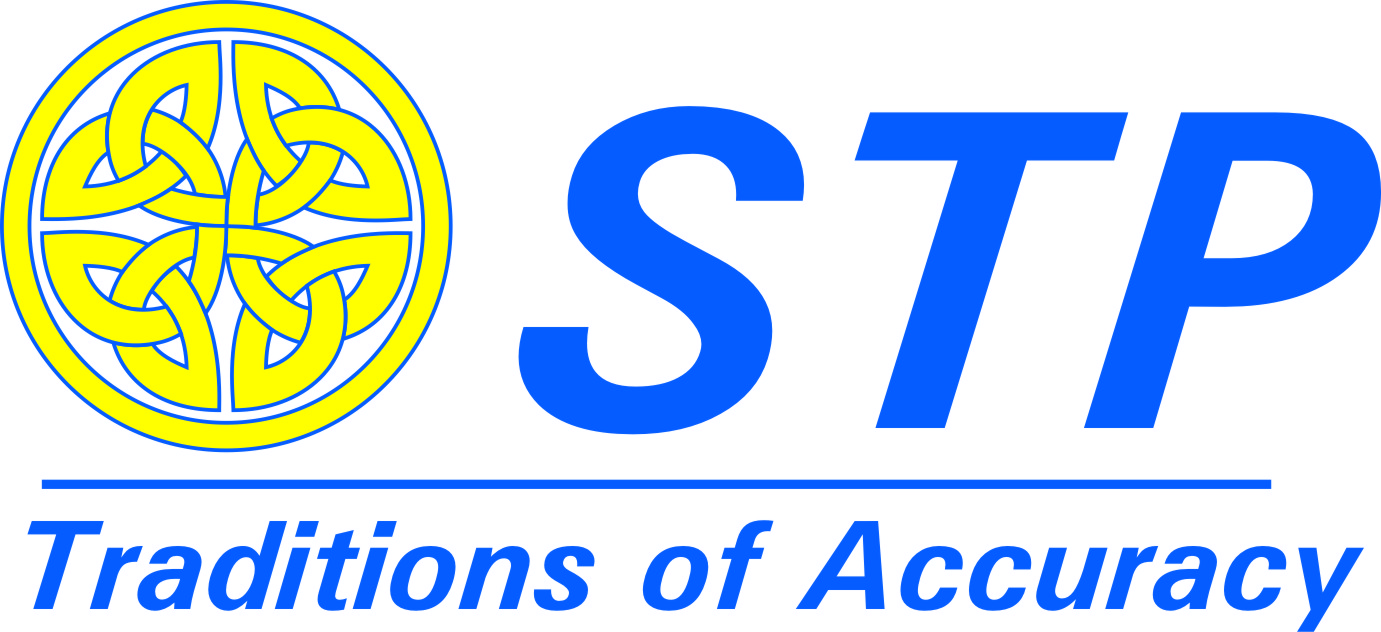 ООО УК «СИБТЕНЗОПРИБОР»650070, Кемеровская область, г. Кемерово, пер. Щегловский, д. 1, помещение 4ИНН  4205274144, КПП 420501001, ОГРН 1134205022093,Расч./счет 40702810726000000671 в ОТДЕЛЕНИИ N 8615ПАО СБЕРБАНК РОССИИ Г. КЕМЕРОВО Кор./счет 30101810200000000612, БИК 043207612 Тел. приемной: 8 (384-2)  77-75-35 доб. 700  !Пожалуйста, ответьте на все вопросы. Информация, полученная из заполненного Вами опросного листа, необходима нам для определения конструкции затвора, который в наибольшей степени соответствует вашим требованиям.1. Контактная информация1. Контактная информацияПредприятие:ФИО, должность контактного лицаТелефон, факс, E-Mail контактного лица2. Общие данные2. Общие данные2. Общие данные2. Общие данные2. Общие данные2. Общие данные2. Общие данные2. Общие данные2. Общие данные2. Общие данные2. Общие данные2. Общие данные2. Общие данные2. Общие данные2. Общие данные2. Общие данные2. Общие данные2. Общие данные2. Общие данные2. Общие данные2. Общие данные2. Общие данные2. Общие данные2. Общие данные2. Общие данные2. Общие данные2. Общие данные2. Общие данные2. Общие данные2. Общие данные2. Общие данные2. Общие данные2. Общие данныеКоличество затворов, шт.Количество затворов, шт.Количество затворов, шт.Количество затворов, шт.Количество затворов, шт.Количество затворов, шт.Количество затворов, шт.Количество затворов, шт.Количество затворов, шт.Количество затворов, шт.Количество затворов, шт.Количество затворов, шт.Количество затворов, шт.Количество затворов, шт.Количество затворов, шт.Количество затворов, шт.Количество затворов, шт.Количество затворов, шт.Количество затворов, шт.Количество затворов, шт.Количество затворов, шт.Количество затворов, шт.Количество затворов, шт.Количество затворов, шт.Количество затворов, шт.Количество затворов, шт.Количество затворов, шт.Количество затворов, шт.Количество затворов, шт.Количество затворов, шт.Условный проход сверху (прямоугольный или круглый)Условный проход сверху (прямоугольный или круглый)Условный проход сверху (прямоугольный или круглый)Условный проход сверху (прямоугольный или круглый)Условный проход сверху (прямоугольный или круглый)Условный проход сверху (прямоугольный или круглый)Условный проход сверху (прямоугольный или круглый)Условный проход сверху (прямоугольный или круглый)Условный проход сверху (прямоугольный или круглый)Условный проход сверху (прямоугольный или круглый)Условный проход сверху (прямоугольный или круглый)Условный проход сверху (прямоугольный или круглый)Условный проход сверху (прямоугольный или круглый)Условный проход сверху (прямоугольный или круглый)Условный проход сверху (прямоугольный или круглый)Условный проход сверху (прямоугольный или круглый)Условный проход сверху (прямоугольный или круглый)Условный проход сверху (прямоугольный или круглый)Условный проход сверху (прямоугольный или круглый)Условный проход сверху (прямоугольный или круглый)Условный проход сверху (прямоугольный или круглый)Условный проход сверху (прямоугольный или круглый)Условный проход сверху (прямоугольный или круглый)Условный проход сверху (прямоугольный или круглый)Условный проход сверху (прямоугольный или круглый)Условный проход сверху (прямоугольный или круглый)Условный проход сверху (прямоугольный или круглый)Условный проход сверху (прямоугольный или круглый)Условный проход сверху (прямоугольный или круглый)Условный проход сверху (прямоугольный или круглый)Условный проход снизу (прямоугольный или круглый)Условный проход снизу (прямоугольный или круглый)Условный проход снизу (прямоугольный или круглый)Условный проход снизу (прямоугольный или круглый)Условный проход снизу (прямоугольный или круглый)Условный проход снизу (прямоугольный или круглый)Условный проход снизу (прямоугольный или круглый)Условный проход снизу (прямоугольный или круглый)Условный проход снизу (прямоугольный или круглый)Условный проход снизу (прямоугольный или круглый)Условный проход снизу (прямоугольный или круглый)Условный проход снизу (прямоугольный или круглый)Условный проход снизу (прямоугольный или круглый)Условный проход снизу (прямоугольный или круглый)Условный проход снизу (прямоугольный или круглый)Условный проход снизу (прямоугольный или круглый)Условный проход снизу (прямоугольный или круглый)Условный проход снизу (прямоугольный или круглый)Условный проход снизу (прямоугольный или круглый)Условный проход снизу (прямоугольный или круглый)Условный проход снизу (прямоугольный или круглый)Условный проход снизу (прямоугольный или круглый)Условный проход снизу (прямоугольный или круглый)Условный проход снизу (прямоугольный или круглый)Условный проход снизу (прямоугольный или круглый)Условный проход снизу (прямоугольный или круглый)Условный проход снизу (прямоугольный или круглый)Условный проход снизу (прямоугольный или круглый)Условный проход снизу (прямоугольный или круглый)Условный проход снизу (прямоугольный или круглый)Размеры условного прохода сверху (диаметр или длина × ширина), ммРазмеры условного прохода сверху (диаметр или длина × ширина), ммРазмеры условного прохода сверху (диаметр или длина × ширина), ммРазмеры условного прохода сверху (диаметр или длина × ширина), ммРазмеры условного прохода сверху (диаметр или длина × ширина), ммРазмеры условного прохода сверху (диаметр или длина × ширина), ммРазмеры условного прохода сверху (диаметр или длина × ширина), ммРазмеры условного прохода сверху (диаметр или длина × ширина), ммРазмеры условного прохода сверху (диаметр или длина × ширина), ммРазмеры условного прохода сверху (диаметр или длина × ширина), ммРазмеры условного прохода сверху (диаметр или длина × ширина), ммРазмеры условного прохода сверху (диаметр или длина × ширина), ммРазмеры условного прохода сверху (диаметр или длина × ширина), ммРазмеры условного прохода сверху (диаметр или длина × ширина), ммРазмеры условного прохода сверху (диаметр или длина × ширина), ммРазмеры условного прохода сверху (диаметр или длина × ширина), ммРазмеры условного прохода сверху (диаметр или длина × ширина), ммРазмеры условного прохода сверху (диаметр или длина × ширина), ммРазмеры условного прохода сверху (диаметр или длина × ширина), ммРазмеры условного прохода сверху (диаметр или длина × ширина), ммРазмеры условного прохода сверху (диаметр или длина × ширина), ммРазмеры условного прохода сверху (диаметр или длина × ширина), ммРазмеры условного прохода сверху (диаметр или длина × ширина), ммРазмеры условного прохода сверху (диаметр или длина × ширина), ммРазмеры условного прохода сверху (диаметр или длина × ширина), ммРазмеры условного прохода сверху (диаметр или длина × ширина), ммРазмеры условного прохода сверху (диаметр или длина × ширина), ммРазмеры условного прохода сверху (диаметр или длина × ширина), ммРазмеры условного прохода сверху (диаметр или длина × ширина), ммРазмеры условного прохода сверху (диаметр или длина × ширина), ммРазмеры условного прохода снизу (диаметр или длина × ширина), ммРазмеры условного прохода снизу (диаметр или длина × ширина), ммРазмеры условного прохода снизу (диаметр или длина × ширина), ммРазмеры условного прохода снизу (диаметр или длина × ширина), ммРазмеры условного прохода снизу (диаметр или длина × ширина), ммРазмеры условного прохода снизу (диаметр или длина × ширина), ммРазмеры условного прохода снизу (диаметр или длина × ширина), ммРазмеры условного прохода снизу (диаметр или длина × ширина), ммРазмеры условного прохода снизу (диаметр или длина × ширина), ммРазмеры условного прохода снизу (диаметр или длина × ширина), ммРазмеры условного прохода снизу (диаметр или длина × ширина), ммРазмеры условного прохода снизу (диаметр или длина × ширина), ммРазмеры условного прохода снизу (диаметр или длина × ширина), ммРазмеры условного прохода снизу (диаметр или длина × ширина), ммРазмеры условного прохода снизу (диаметр или длина × ширина), ммРазмеры условного прохода снизу (диаметр или длина × ширина), ммРазмеры условного прохода снизу (диаметр или длина × ширина), ммРазмеры условного прохода снизу (диаметр или длина × ширина), ммРазмеры условного прохода снизу (диаметр или длина × ширина), ммРазмеры условного прохода снизу (диаметр или длина × ширина), ммРазмеры условного прохода снизу (диаметр или длина × ширина), ммРазмеры условного прохода снизу (диаметр или длина × ширина), ммРазмеры условного прохода снизу (диаметр или длина × ширина), ммРазмеры условного прохода снизу (диаметр или длина × ширина), ммРазмеры условного прохода снизу (диаметр или длина × ширина), ммРазмеры условного прохода снизу (диаметр или длина × ширина), ммРазмеры условного прохода снизу (диаметр или длина × ширина), ммРазмеры условного прохода снизу (диаметр или длина × ширина), ммРазмеры условного прохода снизу (диаметр или длина × ширина), ммРазмеры условного прохода снизу (диаметр или длина × ширина), ммОбъем расходного бункера над затвором, м3Объем расходного бункера над затвором, м3Объем расходного бункера над затвором, м3Объем расходного бункера над затвором, м3Объем расходного бункера над затвором, м3Объем расходного бункера над затвором, м3Объем расходного бункера над затвором, м3Объем расходного бункера над затвором, м3Объем расходного бункера над затвором, м3Объем расходного бункера над затвором, м3Объем расходного бункера над затвором, м3Объем расходного бункера над затвором, м3Объем расходного бункера над затвором, м3Объем расходного бункера над затвором, м3Объем расходного бункера над затвором, м3Объем расходного бункера над затвором, м3Объем расходного бункера над затвором, м3Объем расходного бункера над затвором, м3Объем расходного бункера над затвором, м3Объем расходного бункера над затвором, м3Объем расходного бункера над затвором, м3Объем расходного бункера над затвором, м3Объем расходного бункера над затвором, м3Объем расходного бункера над затвором, м3Объем расходного бункера над затвором, м3Объем расходного бункера над затвором, м3Объем расходного бункера над затвором, м3Объем расходного бункера над затвором, м3Объем расходного бункера над затвором, м3Объем расходного бункера над затвором, м3Режим работы аварийный затвор(редкое использование для ремонтных работ)аварийный затвор(редкое использование для ремонтных работ)аварийный затвор(редкое использование для ремонтных работ)аварийный затвор(редкое использование для ремонтных работ)дозатор(интенсивное использование в составе дозирующего оборудования)дозатор(интенсивное использование в составе дозирующего оборудования)дозатор(интенсивное использование в составе дозирующего оборудования)дозатор(интенсивное использование в составе дозирующего оборудования)дозатор(интенсивное использование в составе дозирующего оборудования)дозатор(интенсивное использование в составе дозирующего оборудования)дозатор(интенсивное использование в составе дозирующего оборудования)дозатор(интенсивное использование в составе дозирующего оборудования)дозатор(интенсивное использование в составе дозирующего оборудования)дозатор(интенсивное использование в составе дозирующего оборудования)дозатор(интенсивное использование в составе дозирующего оборудования)дозатор(интенсивное использование в составе дозирующего оборудования)дозатор(интенсивное использование в составе дозирующего оборудования)дозатор(интенсивное использование в составе дозирующего оборудования)дозатор(интенсивное использование в составе дозирующего оборудования)дозатор(интенсивное использование в составе дозирующего оборудования)дозатор(интенсивное использование в составе дозирующего оборудования)дозатор(интенсивное использование в составе дозирующего оборудования)дозатор(интенсивное использование в составе дозирующего оборудования)дозатор(интенсивное использование в составе дозирующего оборудования)дозатор(интенсивное использование в составе дозирующего оборудования)Место установки (в помещении или на открытом воздухе)Место установки (в помещении или на открытом воздухе)Место установки (в помещении или на открытом воздухе)Место установки (в помещении или на открытом воздухе)Место установки (в помещении или на открытом воздухе)Место установки (в помещении или на открытом воздухе)Место установки (в помещении или на открытом воздухе)Место установки (в помещении или на открытом воздухе)Место установки (в помещении или на открытом воздухе)Место установки (в помещении или на открытом воздухе)Место установки (в помещении или на открытом воздухе)Место установки (в помещении или на открытом воздухе)Место установки (в помещении или на открытом воздухе)Место установки (в помещении или на открытом воздухе)Температура окружающей среды, °С Температура окружающей среды, °С Температура окружающей среды, °С Температура окружающей среды, °С Температура окружающей среды, °С Температура окружающей среды, °С Температура окружающей среды, °С Температура окружающей среды, °С Температура окружающей среды, °С Температура окружающей среды, °С Температура окружающей среды, °С Температура окружающей среды, °С Температура окружающей среды, °С Температура окружающей среды, °С Температура окружающей среды, °С Температура окружающей среды, °С Температура окружающей среды, °С Температура окружающей среды, °С Температура окружающей среды, °С Температура окружающей среды, °С Температура окружающей среды, °С Температура окружающей среды, °С Температура окружающей среды, °С Температура окружающей среды, °С Температура окружающей среды, °С Температура окружающей среды, °С Температура окружающей среды, °С отототдододоКоличество пусков в суткиКоличество пусков в суткиКоличество пусков в суткиКоличество пусков в суткиКоличество пусков в суткиКоличество пусков в суткиКоличество пусков в суткиКоличество пусков в суткиКоличество пусков в суткиКоличество пусков в суткиКоличество пусков в суткиКоличество пусков в суткиКоличество пусков в суткиКоличество пусков в суткиКоличество пусков в суткиКоличество пусков в суткиКоличество пусков в суткиКоличество пусков в суткиКоличество пусков в суткиКоличество пусков в суткиКоличество пусков в суткиКоличество пусков в суткиКоличество пусков в суткиКоличество пусков в суткиКоличество пусков в суткиКоличество пусков в суткиКоличество пусков в суткиКоличество пусков в суткиКоличество пусков в суткиКоличество пусков в суткиВремя открытия (закрытия), сВремя открытия (закрытия), сВремя открытия (закрытия), сВремя открытия (закрытия), сВремя открытия (закрытия), сВремя открытия (закрытия), сВремя открытия (закрытия), сВремя открытия (закрытия), сВремя открытия (закрытия), сВремя открытия (закрытия), сВремя открытия (закрытия), сВремя открытия (закрытия), сВремя открытия (закрытия), сВремя открытия (закрытия), сВремя открытия (закрытия), сВремя открытия (закрытия), сВремя открытия (закрытия), сВремя открытия (закрытия), сВремя открытия (закрытия), сВремя открытия (закрытия), сВремя открытия (закрытия), сВремя открытия (закрытия), сВремя открытия (закрытия), сВремя открытия (закрытия), сВремя открытия (закрытия), сВремя открытия (закрытия), сВремя открытия (закрытия), сВремя открытия (закрытия), сВремя открытия (закрытия), сВремя открытия (закрытия), сШибер затвора закрывается в движущемся потоке материалаШибер затвора закрывается в движущемся потоке материалаШибер затвора закрывается в движущемся потоке материалаШибер затвора закрывается в движущемся потоке материалаШибер затвора закрывается в движущемся потоке материалаШибер затвора закрывается в движущемся потоке материалаШибер затвора закрывается в движущемся потоке материалаШибер затвора закрывается в движущемся потоке материалаШибер затвора закрывается в движущемся потоке материалаШибер затвора закрывается в движущемся потоке материалаШибер затвора закрывается в движущемся потоке материалаШибер затвора закрывается в движущемся потоке материалаШибер затвора закрывается в движущемся потоке материалаШибер затвора закрывается в движущемся потоке материалаШибер затвора закрывается в движущемся потоке материалаШибер затвора закрывается в движущемся потоке материалаШибер затвора закрывается в движущемся потоке материалаШибер затвора закрывается в движущемся потоке материалаШибер затвора закрывается в движущемся потоке материалаШибер затвора закрывается в движущемся потоке материалаШибер затвора закрывается в движущемся потоке материалададададададанетнетШибер затвора закрывается при стоячей колонне материалаШибер затвора закрывается при стоячей колонне материалаШибер затвора закрывается при стоячей колонне материалаШибер затвора закрывается при стоячей колонне материалаШибер затвора закрывается при стоячей колонне материалаШибер затвора закрывается при стоячей колонне материалаШибер затвора закрывается при стоячей колонне материалаШибер затвора закрывается при стоячей колонне материалаШибер затвора закрывается при стоячей колонне материалаШибер затвора закрывается при стоячей колонне материалаШибер затвора закрывается при стоячей колонне материалаШибер затвора закрывается при стоячей колонне материалаШибер затвора закрывается при стоячей колонне материалаШибер затвора закрывается при стоячей колонне материалаШибер затвора закрывается при стоячей колонне материалаШибер затвора закрывается при стоячей колонне материалаШибер затвора закрывается при стоячей колонне материалаШибер затвора закрывается при стоячей колонне материалаШибер затвора закрывается при стоячей колонне материалаШибер затвора закрывается при стоячей колонне материалаШибер затвора закрывается при стоячей колонне материалададададададанетнетМатериал корпуса затвораМатериал корпуса затвораМатериал корпуса затвораМатериал корпуса затвораМатериал корпуса затвораМатериал корпуса затвораМатериал корпуса затвораМатериал корпуса затворауглеродистая стальуглеродистая стальуглеродистая стальуглеродистая стальуглеродистая стальуглеродистая стальуглеродистая стальуглеродистая стальуглеродистая стальуглеродистая стальнержавеющая стальнержавеющая стальнержавеющая стальнержавеющая стальнержавеющая стальнержавеющая стальнержавеющая стальМатериал шибера затвораМатериал шибера затвораМатериал шибера затвораМатериал шибера затвораМатериал шибера затвораМатериал шибера затвораМатериал шибера затвораМатериал шибера затворауглеродистая стальуглеродистая стальуглеродистая стальуглеродистая стальуглеродистая стальуглеродистая стальуглеродистая стальуглеродистая стальуглеродистая стальуглеродистая стальнержавеющая стальнержавеющая стальнержавеющая стальнержавеющая стальнержавеющая стальнержавеющая стальнержавеющая стальОтветные фланцы в комплекте поставки(в случае отсутствия в комплекте поставки ответных фланцев необходимо приложить к Опросному листу эскиз с указанием присоединительных размеров по отверстиям существующих фланцев, а также диаметр отверстий)Ответные фланцы в комплекте поставки(в случае отсутствия в комплекте поставки ответных фланцев необходимо приложить к Опросному листу эскиз с указанием присоединительных размеров по отверстиям существующих фланцев, а также диаметр отверстий)Ответные фланцы в комплекте поставки(в случае отсутствия в комплекте поставки ответных фланцев необходимо приложить к Опросному листу эскиз с указанием присоединительных размеров по отверстиям существующих фланцев, а также диаметр отверстий)Ответные фланцы в комплекте поставки(в случае отсутствия в комплекте поставки ответных фланцев необходимо приложить к Опросному листу эскиз с указанием присоединительных размеров по отверстиям существующих фланцев, а также диаметр отверстий)Ответные фланцы в комплекте поставки(в случае отсутствия в комплекте поставки ответных фланцев необходимо приложить к Опросному листу эскиз с указанием присоединительных размеров по отверстиям существующих фланцев, а также диаметр отверстий)Ответные фланцы в комплекте поставки(в случае отсутствия в комплекте поставки ответных фланцев необходимо приложить к Опросному листу эскиз с указанием присоединительных размеров по отверстиям существующих фланцев, а также диаметр отверстий)Ответные фланцы в комплекте поставки(в случае отсутствия в комплекте поставки ответных фланцев необходимо приложить к Опросному листу эскиз с указанием присоединительных размеров по отверстиям существующих фланцев, а также диаметр отверстий)Ответные фланцы в комплекте поставки(в случае отсутствия в комплекте поставки ответных фланцев необходимо приложить к Опросному листу эскиз с указанием присоединительных размеров по отверстиям существующих фланцев, а также диаметр отверстий)Ответные фланцы в комплекте поставки(в случае отсутствия в комплекте поставки ответных фланцев необходимо приложить к Опросному листу эскиз с указанием присоединительных размеров по отверстиям существующих фланцев, а также диаметр отверстий)Ответные фланцы в комплекте поставки(в случае отсутствия в комплекте поставки ответных фланцев необходимо приложить к Опросному листу эскиз с указанием присоединительных размеров по отверстиям существующих фланцев, а также диаметр отверстий)Ответные фланцы в комплекте поставки(в случае отсутствия в комплекте поставки ответных фланцев необходимо приложить к Опросному листу эскиз с указанием присоединительных размеров по отверстиям существующих фланцев, а также диаметр отверстий)Ответные фланцы в комплекте поставки(в случае отсутствия в комплекте поставки ответных фланцев необходимо приложить к Опросному листу эскиз с указанием присоединительных размеров по отверстиям существующих фланцев, а также диаметр отверстий)Ответные фланцы в комплекте поставки(в случае отсутствия в комплекте поставки ответных фланцев необходимо приложить к Опросному листу эскиз с указанием присоединительных размеров по отверстиям существующих фланцев, а также диаметр отверстий)Ответные фланцы в комплекте поставки(в случае отсутствия в комплекте поставки ответных фланцев необходимо приложить к Опросному листу эскиз с указанием присоединительных размеров по отверстиям существующих фланцев, а также диаметр отверстий)Ответные фланцы в комплекте поставки(в случае отсутствия в комплекте поставки ответных фланцев необходимо приложить к Опросному листу эскиз с указанием присоединительных размеров по отверстиям существующих фланцев, а также диаметр отверстий)Ответные фланцы в комплекте поставки(в случае отсутствия в комплекте поставки ответных фланцев необходимо приложить к Опросному листу эскиз с указанием присоединительных размеров по отверстиям существующих фланцев, а также диаметр отверстий)Ответные фланцы в комплекте поставки(в случае отсутствия в комплекте поставки ответных фланцев необходимо приложить к Опросному листу эскиз с указанием присоединительных размеров по отверстиям существующих фланцев, а также диаметр отверстий)Ответные фланцы в комплекте поставки(в случае отсутствия в комплекте поставки ответных фланцев необходимо приложить к Опросному листу эскиз с указанием присоединительных размеров по отверстиям существующих фланцев, а также диаметр отверстий)Ответные фланцы в комплекте поставки(в случае отсутствия в комплекте поставки ответных фланцев необходимо приложить к Опросному листу эскиз с указанием присоединительных размеров по отверстиям существующих фланцев, а также диаметр отверстий)Ответные фланцы в комплекте поставки(в случае отсутствия в комплекте поставки ответных фланцев необходимо приложить к Опросному листу эскиз с указанием присоединительных размеров по отверстиям существующих фланцев, а также диаметр отверстий)Ответные фланцы в комплекте поставки(в случае отсутствия в комплекте поставки ответных фланцев необходимо приложить к Опросному листу эскиз с указанием присоединительных размеров по отверстиям существующих фланцев, а также диаметр отверстий)дадададададанетнетФутеровка корпуса затвораФутеровка корпуса затвораФутеровка корпуса затвораФутеровка корпуса затвораФутеровка корпуса затвораФутеровка корпуса затвораФутеровка корпуса затвораФутеровка корпуса затвораФутеровка корпуса затвораФутеровка корпуса затвораФутеровка корпуса затвораФутеровка корпуса затвораФутеровка корпуса затвораФутеровка корпуса затвораФутеровка корпуса затвораФутеровка корпуса затвораФутеровка корпуса затвораФутеровка корпуса затвораФутеровка корпуса затвораФутеровка корпуса затвораФутеровка корпуса затворададададададанетнетКонечные выключателиКонечные выключателиКонечные выключателиКонечные выключателиКонечные выключателиКонечные выключателиКонечные выключателиКонечные выключателиКонечные выключателиКонечные выключателиКонечные выключателиКонечные выключателиКонечные выключателиКонечные выключателиКонечные выключателиКонечные выключателиКонечные выключателиКонечные выключателиКонечные выключателиКонечные выключателиКонечные выключателидадададададанетнетДатчик положения шибера затвораДатчик положения шибера затвораДатчик положения шибера затвораДатчик положения шибера затвораДатчик положения шибера затвораДатчик положения шибера затвораДатчик положения шибера затвораДатчик положения шибера затвораДатчик положения шибера затвораДатчик положения шибера затвораДатчик положения шибера затвораДатчик положения шибера затвораДатчик положения шибера затвораДатчик положения шибера затвораДатчик положения шибера затвораДатчик положения шибера затвораДатчик положения шибера затвораДатчик положения шибера затвораДатчик положения шибера затвораДатчик положения шибера затвораДатчик положения шибера затворададададададанетнетПульт местного управленияПульт местного управленияПульт местного управленияПульт местного управленияПульт местного управленияПульт местного управленияПульт местного управленияПульт местного управленияПульт местного управленияПульт местного управленияПульт местного управленияПульт местного управленияПульт местного управленияПульт местного управленияПульт местного управленияПульт местного управленияПульт местного управленияПульт местного управленияПульт местного управленияПульт местного управленияПульт местного управлениядадададададанетнетШтыри над шибером затвора(Штыри, расположенные над шибером затвора, забиваются вручную и предназначены для разрыхления материала перед закрытием затвора при стоячей колонне материала)Штыри над шибером затвора(Штыри, расположенные над шибером затвора, забиваются вручную и предназначены для разрыхления материала перед закрытием затвора при стоячей колонне материала)Штыри над шибером затвора(Штыри, расположенные над шибером затвора, забиваются вручную и предназначены для разрыхления материала перед закрытием затвора при стоячей колонне материала)Штыри над шибером затвора(Штыри, расположенные над шибером затвора, забиваются вручную и предназначены для разрыхления материала перед закрытием затвора при стоячей колонне материала)Штыри над шибером затвора(Штыри, расположенные над шибером затвора, забиваются вручную и предназначены для разрыхления материала перед закрытием затвора при стоячей колонне материала)Штыри над шибером затвора(Штыри, расположенные над шибером затвора, забиваются вручную и предназначены для разрыхления материала перед закрытием затвора при стоячей колонне материала)Штыри над шибером затвора(Штыри, расположенные над шибером затвора, забиваются вручную и предназначены для разрыхления материала перед закрытием затвора при стоячей колонне материала)Штыри над шибером затвора(Штыри, расположенные над шибером затвора, забиваются вручную и предназначены для разрыхления материала перед закрытием затвора при стоячей колонне материала)Штыри над шибером затвора(Штыри, расположенные над шибером затвора, забиваются вручную и предназначены для разрыхления материала перед закрытием затвора при стоячей колонне материала)Штыри над шибером затвора(Штыри, расположенные над шибером затвора, забиваются вручную и предназначены для разрыхления материала перед закрытием затвора при стоячей колонне материала)Штыри над шибером затвора(Штыри, расположенные над шибером затвора, забиваются вручную и предназначены для разрыхления материала перед закрытием затвора при стоячей колонне материала)Штыри над шибером затвора(Штыри, расположенные над шибером затвора, забиваются вручную и предназначены для разрыхления материала перед закрытием затвора при стоячей колонне материала)Штыри над шибером затвора(Штыри, расположенные над шибером затвора, забиваются вручную и предназначены для разрыхления материала перед закрытием затвора при стоячей колонне материала)Штыри над шибером затвора(Штыри, расположенные над шибером затвора, забиваются вручную и предназначены для разрыхления материала перед закрытием затвора при стоячей колонне материала)Штыри над шибером затвора(Штыри, расположенные над шибером затвора, забиваются вручную и предназначены для разрыхления материала перед закрытием затвора при стоячей колонне материала)Штыри над шибером затвора(Штыри, расположенные над шибером затвора, забиваются вручную и предназначены для разрыхления материала перед закрытием затвора при стоячей колонне материала)Штыри над шибером затвора(Штыри, расположенные над шибером затвора, забиваются вручную и предназначены для разрыхления материала перед закрытием затвора при стоячей колонне материала)Штыри над шибером затвора(Штыри, расположенные над шибером затвора, забиваются вручную и предназначены для разрыхления материала перед закрытием затвора при стоячей колонне материала)Штыри над шибером затвора(Штыри, расположенные над шибером затвора, забиваются вручную и предназначены для разрыхления материала перед закрытием затвора при стоячей колонне материала)Штыри над шибером затвора(Штыри, расположенные над шибером затвора, забиваются вручную и предназначены для разрыхления материала перед закрытием затвора при стоячей колонне материала)Штыри над шибером затвора(Штыри, расположенные над шибером затвора, забиваются вручную и предназначены для разрыхления материала перед закрытием затвора при стоячей колонне материала)Штыри над шибером затвора(Штыри, расположенные над шибером затвора, забиваются вручную и предназначены для разрыхления материала перед закрытием затвора при стоячей колонне материала)Штыри над шибером затвора(Штыри, расположенные над шибером затвора, забиваются вручную и предназначены для разрыхления материала перед закрытием затвора при стоячей колонне материала)Штыри над шибером затвора(Штыри, расположенные над шибером затвора, забиваются вручную и предназначены для разрыхления материала перед закрытием затвора при стоячей колонне материала)Штыри над шибером затвора(Штыри, расположенные над шибером затвора, забиваются вручную и предназначены для разрыхления материала перед закрытием затвора при стоячей колонне материала)даданетнетПривод затвора:Привод затвора:Привод затвора:ручной (с маховиком)ручной (с маховиком)ручной (с маховиком)ручной (с маховиком)ручной (с маховиком)ручной (с маховиком)ручной (с маховиком)ручной (с маховиком)ручной (с маховиком)ручной (с маховиком)ручной (с маховиком)ручной (с маховиком)ручной (с маховиком)ручной (с маховиком)ручной (с маховиком)ручной (с маховиком)ручной (с маховиком)ручной (с маховиком)ручной (с маховиком)ручной (с маховиком)ручной (с маховиком)ручной (с маховиком)ручной (с маховиком)ручной (с маховиком)ручной (с маховиком)ручной (с маховиком)ручной (с маховиком)ручной (с маховиком)механизм электрический прямоходный (МЭП)механизм электрический прямоходный (МЭП)механизм электрический прямоходный (МЭП)механизм электрический прямоходный (МЭП)механизм электрический прямоходный (МЭП)механизм электрический прямоходный (МЭП)механизм электрический прямоходный (МЭП)механизм электрический прямоходный (МЭП)механизм электрический прямоходный (МЭП)механизм электрический прямоходный (МЭП)механизм электрический прямоходный (МЭП)механизм электрический прямоходный (МЭП)механизм электрический прямоходный (МЭП)механизм электрический прямоходный (МЭП)механизм электрический прямоходный (МЭП)механизм электрический прямоходный (МЭП)механизм электрический прямоходный (МЭП)механизм электрический прямоходный (МЭП)механизм электрический прямоходный (МЭП)механизм электрический прямоходный (МЭП)механизм электрический прямоходный (МЭП)механизм электрический прямоходный (МЭП)механизм электрический прямоходный (МЭП)механизм электрический прямоходный (МЭП)механизм электрический прямоходный (МЭП)механизм электрический прямоходный (МЭП)механизм электрический прямоходный (МЭП)механизм электрический прямоходный (МЭП)мотор-редуктормотор-редуктормотор-редуктормотор-редуктормотор-редуктормотор-редуктормотор-редуктормотор-редуктормотор-редуктормотор-редуктормотор-редуктормотор-редуктормотор-редуктормотор-редуктормотор-редуктормотор-редуктормотор-редуктормотор-редуктормотор-редуктормотор-редуктормотор-редуктормотор-редуктормотор-редуктормотор-редуктормотор-редуктормотор-редуктормотор-редуктормотор-редукторпневмоприводпневмоприводпневмоприводпневмоприводпневмоприводпневмоприводпневмоприводпневмоприводпневмоприводпневмоприводпневмоприводпневмоприводпневмоприводпневмоприводпневмоприводпневмоприводпневмоприводпневмоприводпневмоприводпневмоприводпневмоприводпневмоприводпневмоприводпневмоприводпневмоприводпневмоприводпневмоприводпневмоприводгидроприводгидроприводгидроприводгидроприводгидроприводгидроприводгидроприводгидроприводгидроприводгидроприводгидроприводгидроприводгидроприводгидроприводгидроприводгидроприводгидроприводгидроприводгидроприводгидроприводгидроприводгидроприводгидроприводгидроприводгидроприводгидроприводгидроприводгидропривод3. Характеристики перекрываемого материала3. Характеристики перекрываемого материала3. Характеристики перекрываемого материала3. Характеристики перекрываемого материала3. Характеристики перекрываемого материала3. Характеристики перекрываемого материала3. Характеристики перекрываемого материала3. Характеристики перекрываемого материала3. Характеристики перекрываемого материала3. Характеристики перекрываемого материала3. Характеристики перекрываемого материала3. Характеристики перекрываемого материала3. Характеристики перекрываемого материала3. Характеристики перекрываемого материала3. Характеристики перекрываемого материала3. Характеристики перекрываемого материала3. Характеристики перекрываемого материала3. Характеристики перекрываемого материала3. Характеристики перекрываемого материала3. Характеристики перекрываемого материала3. Характеристики перекрываемого материала3. Характеристики перекрываемого материала3. Характеристики перекрываемого материала3. Характеристики перекрываемого материала3. Характеристики перекрываемого материала3. Характеристики перекрываемого материала3. Характеристики перекрываемого материала3. Характеристики перекрываемого материала3. Характеристики перекрываемого материала3. Характеристики перекрываемого материала3. Характеристики перекрываемого материала3. Характеристики перекрываемого материалаНаименование сыпучего материалаНаименование сыпучего материалаНаименование сыпучего материалаНаименование сыпучего материалаНаименование сыпучего материалаНаименование сыпучего материалаНаименование сыпучего материалаНаименование сыпучего материалаНаименование сыпучего материалаНаименование сыпучего материалаНаименование сыпучего материалаНасыпная плотность, т/м3Насыпная плотность, т/м3Насыпная плотность, т/м3Насыпная плотность, т/м3Насыпная плотность, т/м3Насыпная плотность, т/м3Насыпная плотность, т/м3Насыпная плотность, т/м3Насыпная плотность, т/м3Насыпная плотность, т/м3Насыпная плотность, т/м3Насыпная плотность, т/м3Насыпная плотность, т/м3Насыпная плотность, т/м3Насыпная плотность, т/м3Насыпная плотность, т/м3Насыпная плотность, т/м3Насыпная плотность, т/м3Насыпная плотность, т/м3Насыпная плотность, т/м3Насыпная плотность, т/м3Насыпная плотность, т/м3Насыпная плотность, т/м3Насыпная плотность, т/м3Насыпная плотность, т/м3Насыпная плотность, т/м3Насыпная плотность, т/м3Насыпная плотность, т/м3Насыпная плотность, т/м3Насыпная плотность, т/м3Насыпная плотность, т/м3Давление материала на шибер затвора, т/м2Давление материала на шибер затвора, т/м2Давление материала на шибер затвора, т/м2Давление материала на шибер затвора, т/м2Давление материала на шибер затвора, т/м2Давление материала на шибер затвора, т/м2Давление материала на шибер затвора, т/м2Давление материала на шибер затвора, т/м2Давление материала на шибер затвора, т/м2Давление материала на шибер затвора, т/м2Давление материала на шибер затвора, т/м2Давление материала на шибер затвора, т/м2Давление материала на шибер затвора, т/м2Давление материала на шибер затвора, т/м2Давление материала на шибер затвора, т/м2Давление материала на шибер затвора, т/м2Давление материала на шибер затвора, т/м2Давление материала на шибер затвора, т/м2Давление материала на шибер затвора, т/м2Давление материала на шибер затвора, т/м2Давление материала на шибер затвора, т/м2Давление материала на шибер затвора, т/м2Давление материала на шибер затвора, т/м2Давление материала на шибер затвора, т/м2Давление материала на шибер затвора, т/м2Давление материала на шибер затвора, т/м2Давление материала на шибер затвора, т/м2Давление материала на шибер затвора, т/м2Давление материала на шибер затвора, т/м2Давление материала на шибер затвора, т/м2Давление материала на шибер затвора, т/м2Фракционный (гранулометрический) состав*:Фракционный (гранулометрический) состав*:Фракционный (гранулометрический) состав*:Фракционный (гранулометрический) состав*:Фракционный (гранулометрический) состав*:Фракционный (гранулометрический) состав*:минимальный размер частиц, ммминимальный размер частиц, ммминимальный размер частиц, ммминимальный размер частиц, ммминимальный размер частиц, ммминимальный размер частиц, ммминимальный размер частиц, ммминимальный размер частиц, ммминимальный размер частиц, ммминимальный размер частиц, ммминимальный размер частиц, ммминимальный размер частиц, ммминимальный размер частиц, ммминимальный размер частиц, ммминимальный размер частиц, ммминимальный размер частиц, ммминимальный размер частиц, ммминимальный размер частиц, ммминимальный размер частиц, ммминимальный размер частиц, ммминимальный размер частиц, ммминимальный размер частиц, ммминимальный размер частиц, ммминимальный размер частиц, ммминимальный размер частиц, мммаксимальный размер частиц, мммаксимальный размер частиц, мммаксимальный размер частиц, мммаксимальный размер частиц, мммаксимальный размер частиц, мммаксимальный размер частиц, мммаксимальный размер частиц, мммаксимальный размер частиц, мммаксимальный размер частиц, мммаксимальный размер частиц, мммаксимальный размер частиц, мммаксимальный размер частиц, мммаксимальный размер частиц, мммаксимальный размер частиц, мммаксимальный размер частиц, мммаксимальный размер частиц, мммаксимальный размер частиц, мммаксимальный размер частиц, мммаксимальный размер частиц, мммаксимальный размер частиц, мммаксимальный размер частиц, мммаксимальный размер частиц, мммаксимальный размер частиц, мммаксимальный размер частиц, мммаксимальный размер частиц, ммнаиболее распространенные частицы, ммнаиболее распространенные частицы, ммнаиболее распространенные частицы, ммнаиболее распространенные частицы, ммнаиболее распространенные частицы, ммнаиболее распространенные частицы, ммнаиболее распространенные частицы, ммнаиболее распространенные частицы, ммнаиболее распространенные частицы, ммнаиболее распространенные частицы, ммнаиболее распространенные частицы, ммнаиболее распространенные частицы, ммнаиболее распространенные частицы, ммнаиболее распространенные частицы, ммнаиболее распространенные частицы, ммнаиболее распространенные частицы, ммнаиболее распространенные частицы, ммнаиболее распространенные частицы, ммнаиболее распространенные частицы, ммнаиболее распространенные частицы, ммнаиболее распространенные частицы, ммнаиболее распространенные частицы, ммнаиболее распространенные частицы, ммнаиболее распространенные частицы, ммнаиболее распространенные частицы, ммТемпература, °СТемпература, °СТемпература, °СТемпература, °СТемпература, °СТемпература, °СТемпература, °СТемпература, °СТемпература, °СТемпература, °СТемпература, °СТемпература, °СТемпература, °СТемпература, °СТемпература, °СТемпература, °СТемпература, °СТемпература, °СТемпература, °СТемпература, °СТемпература, °СТемпература, °СТемпература, °СТемпература, °СТемпература, °СТемпература, °СТемпература, °СТемпература, °СТемпература, °СТемпература, °СТемпература, °СВлажность, %Влажность, %Влажность, %Влажность, %Влажность, %Влажность, %Влажность, %Влажность, %Влажность, %Влажность, %Влажность, %Влажность, %Влажность, %Влажность, %Влажность, %Влажность, %Влажность, %Влажность, %Влажность, %Влажность, %Влажность, %Влажность, %Влажность, %Влажность, %Влажность, %Влажность, %Влажность, %Влажность, %Влажность, %Влажность, %Влажность, %Твердость, НВТвердость, НВТвердость, НВТвердость, НВТвердость, НВТвердость, НВТвердость, НВТвердость, НВТвердость, НВТвердость, НВТвердость, НВТвердость, НВТвердость, НВТвердость, НВТвердость, НВТвердость, НВТвердость, НВТвердость, НВТвердость, НВТвердость, НВТвердость, НВТвердость, НВТвердость, НВТвердость, НВТвердость, НВТвердость, НВТвердость, НВТвердость, НВТвердость, НВТвердость, НВТвердость, НВХимическая активность:Химическая активность:к металлук металлук металлук металлудададададанетнетнетнетнетнетнетк резинек резинек резинек резинедададададанетнетнетнетнетнетнетСклонность к налипаниюСклонность к налипаниюдададададанетнетнетнетнетнетнетОбразование сводовОбразование сводовдададададанетнетнетнетнетнетнетАбразивностьАбразивностьнизкаянизкаясредняясредняясредняясредняясредняясредняясредняясредняявысокаявысокаявысокаявысокаявысокаявысокаявысокаявысокаявысокаяСвободная текучестьСвободная текучестьплохаяплохаяудовл.удовл.удовл.удовл.удовл.удовл.удовл.удовл.высокаявысокаявысокаявысокаявысокаявысокаявысокаявысокаявысокая4. Объем дополнительных работ, выполняемых поставщиком4. Объем дополнительных работ, выполняемых поставщиком4. Объем дополнительных работ, выполняемых поставщиком4. Объем дополнительных работ, выполняемых поставщиком4. Объем дополнительных работ, выполняемых поставщиком4. Объем дополнительных работ, выполняемых поставщиком4. Объем дополнительных работ, выполняемых поставщиком4. Объем дополнительных работ, выполняемых поставщиком4. Объем дополнительных работ, выполняемых поставщиком4. Объем дополнительных работ, выполняемых поставщиком4. Объем дополнительных работ, выполняемых поставщиком4. Объем дополнительных работ, выполняемых поставщиком4. Объем дополнительных работ, выполняемых поставщиком4. Объем дополнительных работ, выполняемых поставщиком4. Объем дополнительных работ, выполняемых поставщиком4. Объем дополнительных работ, выполняемых поставщиком4. Объем дополнительных работ, выполняемых поставщиком4. Объем дополнительных работ, выполняемых поставщиком4. Объем дополнительных работ, выполняемых поставщиком4. Объем дополнительных работ, выполняемых поставщиком4. Объем дополнительных работ, выполняемых поставщиком4. Объем дополнительных работ, выполняемых поставщиком4. Объем дополнительных работ, выполняемых поставщиком4. Объем дополнительных работ, выполняемых поставщиком4. Объем дополнительных работ, выполняемых поставщиком4. Объем дополнительных работ, выполняемых поставщиком4. Объем дополнительных работ, выполняемых поставщиком4. Объем дополнительных работ, выполняемых поставщиком4. Объем дополнительных работ, выполняемых поставщиком4. Объем дополнительных работ, выполняемых поставщиком4. Объем дополнительных работ, выполняемых поставщиком4. Объем дополнительных работ, выполняемых поставщикомШефмонтажШефмонтажШефмонтажШефмонтажШефмонтажШефмонтаждадададанетнетнетнетнетнетнетПусконаладочные работыПусконаладочные работыПусконаладочные работыПусконаладочные работыПусконаладочные работыПусконаладочные работыдадададанетнетнетнетнетнетнет5. Способ доставки оборудования5. Способ доставки оборудования5. Способ доставки оборудованияСамовывоз со склада поставщика - г. Топки, Кемеровской обл.Доставка осуществляется поставщиком6. Дополнительные требования (не запрошенные параметры, особенности эксплуатации, состав ЗИП, дополнительные датчики и исполнительные механизмы и т.п.)Шибер                      Корпус                           Маховик 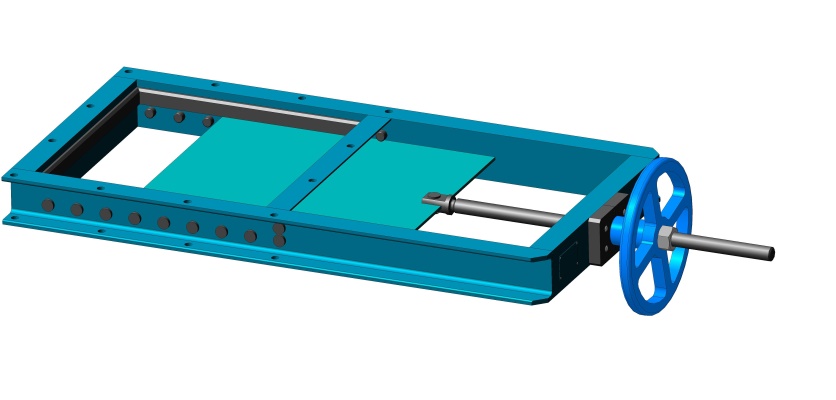 Шибер                 Корпус                       Мотор-редуктор 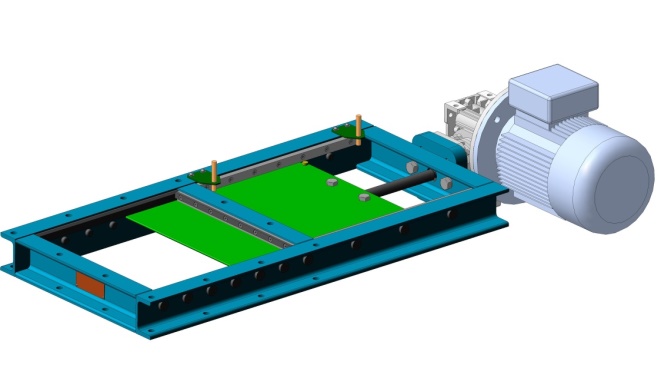 Шибер                      Корпус                           МЭП 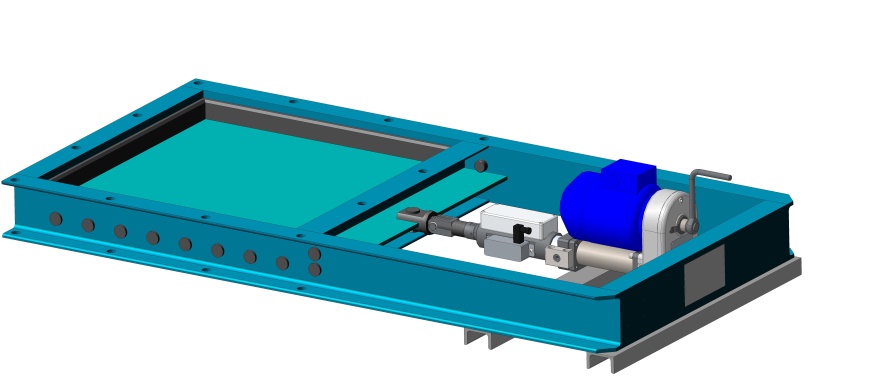 Шибер       Корпус      Пневмопривод или гидропривод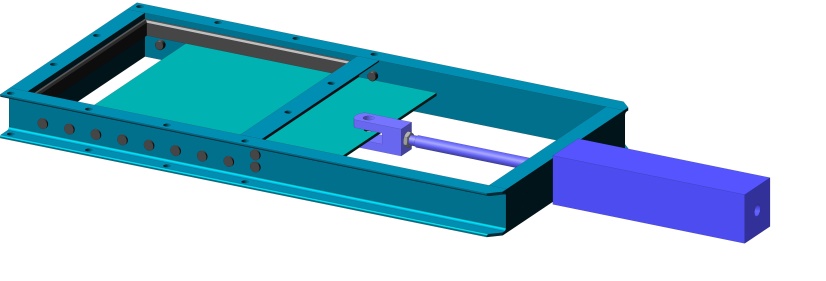 